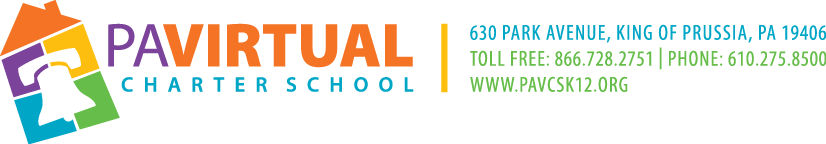 Board of Trustees Meeting Rescheduled from February 28, 2022 meeting toMarch 07, 2022 at 6:30 pmvia Zoom Link:
https://zoom.us/j/5926642005?pwd=dlQwSHdNWmtQWnIvQ2VMUEt2MGx6dz09Dial In: 929-205-6099  	 Meeting ID: 592 664 2005   	Password: 513290